ZENITH SHINES IN SUMMERY BLUEReflecting the many charms of summer with matching blue accents evoking the spirit of the outdoor season, ZENITH extends an invitation to travel with it to far horizons.In 2018, ZENITH welcomes summer with a range of on-trend blue models. Adventurers with a thirst for wide horizons can prepare to take off with runaway – and runway-ready – style wearing DEFY CLASSIC, the EL PRIMERO 21 BLUE, the 40 mm PILOT TYPE 20 EXTRA SPECIAL or the 45 mm PILOT TYPE 20 EXTRA SPECIAL CHRONOGRAPH.True blueThe DEFY CLASSIC with its aqua blue inner bezel ring is at its summery best when teamed with a blue alligator-leather coated black rubber strap. Not to be outdone, the DEFY EL PRIMERO 21 BLUE sports a striking blue mainplate teamed with a choice of straps in matching seasonal shades.Blue horizonsThis summer, the 40 mm PILOT TYPE 20 EXTRA SPECIAL and the 45 mm PILOT TYPE 20 EXTRA SPECIAL CHRONOGRAPH reach for the skies by adopting a matt azure blue dial. Teamed with sporty blue oily nubuck leather straps, these numbers are also water-resistant to 100 m and thus ready for fun at sea as well as on land and in the air.ZENITH: The Future of Swiss WatchmakingSince 1865, Zenith has been guided by authenticity, daring and passion in pushing the boundaries of excellence, precision and innovation. Soon after its founding in Le Locle by visionary watchmaker Georges Favre-Jacot, Zenith gained recognition for the precision of its chronometers, with which it has won 2,333 chronometry prizes in just over a century and a half of existence: an absolute record. Famed for its legendary 1969 El Primero calibre enabling short-time measurements accurate to the nearest 1/10th of a second, the Manufacture has since developed over 600 movement variations. Today, Zenith offers new and fascinating vistas in time measurement, including 1/100th of a second timing with the Defy El Primero 21; and a whole new dimension in mechanical precision with the world’s most accurate watch, the 21st century Defy Lab.  Energised by newly reinforced ties with a proud tradition of dynamic, avant-garde thinking, Zenith is writing its future… and the future of Swiss watchmaking.DEFY EL PRIMERO 21 BLUE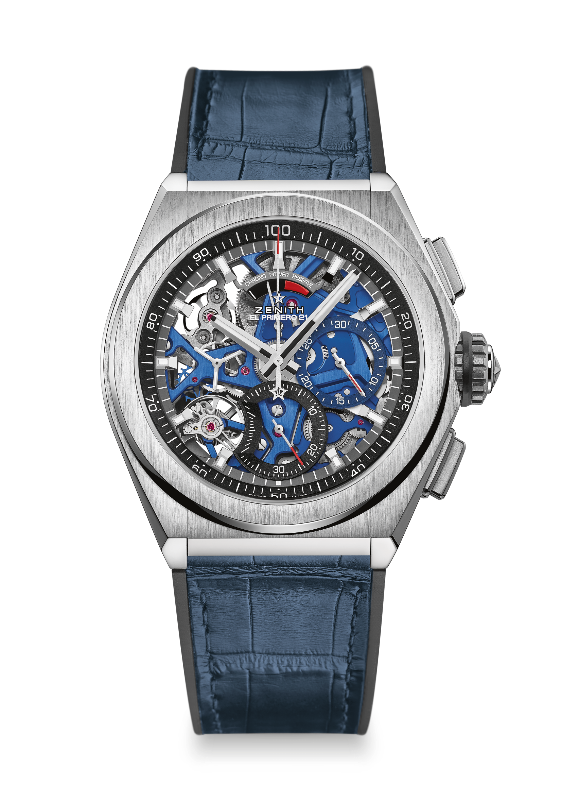 TECHNICAL DETAILS
Reference: 95.9002.9004/78.R584UNIQUE SELLING POINTSNew 1/100th of a second chronograph movementExclusive dynamic signature of one rotation per secondDouble-chain structure1 escapement for the Watch (36,000 VpH - 5 Hz);1 escapement for the Chronograph (360,000 VpH - 50 Hz)TIME LAB-Chronometer certifiedMOVEMENT El Primero 9004 automaticCalibre: 14¼``` (Diameter: 32.80 mm)Thickness: 7.9 mmComponents: 293Jewels: 53Frequency 36,000 VpH (5 Hz)Power reserve approx. 50 hoursSpecial oscillating weight with “circular satin-brushed” motifBlue mainplateFUNCTIONS 1/100th of a second chronograph functionsChronograph power-reserve indication at 12 o'clockHours and minutes in the centreSmall seconds at 9 o'clock- Central chronograph hand- 30-minute counter at 3 o'clock- 60-second counter at 6 o'clockCASE, DIAL & HANDS Brushed Titanium caseDiameter: 44 mmOpening diameter: 35.5 mmThickness: 14.50 mmCrystal: Domed sapphire crystal with anti-reflective treatment on both sidesCase back: Transparent sapphire crystalWater resistance: 10 ATMDial: Openworked with two different-coloured countersHour markers: Rhodium-plated, faceted and coated with Super-LumiNova®Hands: Rhodium-plated, faceted and coated with Super-LumiNova®STRAP AND BUCKLE Black rubber covered with blue alligator leather coatingTitanium double folding claspDEFY EL PRIMERO 21 BLUE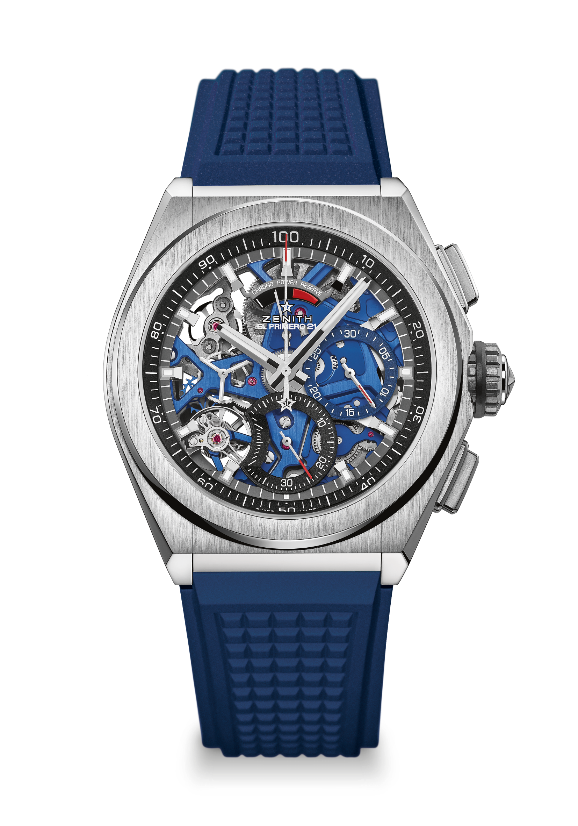 TECHNICAL DETAILS
Reference: 95.9002.9004/78.R591UNIQUE SELLING POINTSNew 1/100th of a second chronograph movementExclusive dynamic signature of one rotation per secondDouble-chain structure1 escapement for the Watch (36,000 VpH - 5 Hz);1 escapement for the Chronograph (360,000 VpH - 50 Hz)TIME LAB-Chronometer certifiedMOVEMENT El Primero 9004 automaticCalibre: 14¼``` (Diameter: 32.80 mm)Thickness: 7.9 mmComponents: 293Jewels: 53Frequency 36,000 VpH (5 Hz)Power reserve approx. 50 hoursSpecial oscillating weight with “circular satined” motifBlue mainplateFUNCTIONS 1/100th of a second chronograph functionsChronograph power-reserve indication at 12 o'clockHours and minutes in the centreSmall seconds at 9 o'clock- Central chronograph hand- 30-minute counter at 3 o'clock- 60-second counter at 6 o'clockCASE, DIAL & HANDS Brushed Titanium caseDiameter: 44 mmOpening diameter: 35.5 mmThickness: 14.50 mmCrystal: Domed sapphire crystal with anti-reflective treatment on both sidesCase back: Transparent sapphire crystalWater resistance: 10 ATMDial: Openworked with two different-coloured countersHour markers: Rhodium-plated, faceted and coated with SuperLuminovaHands: Rhodium-plated, faceted and coated with SuperLuminovaSTRAP AND BUCKLE Blue RubberTitanium double folding buckleDEFY CLASSIC 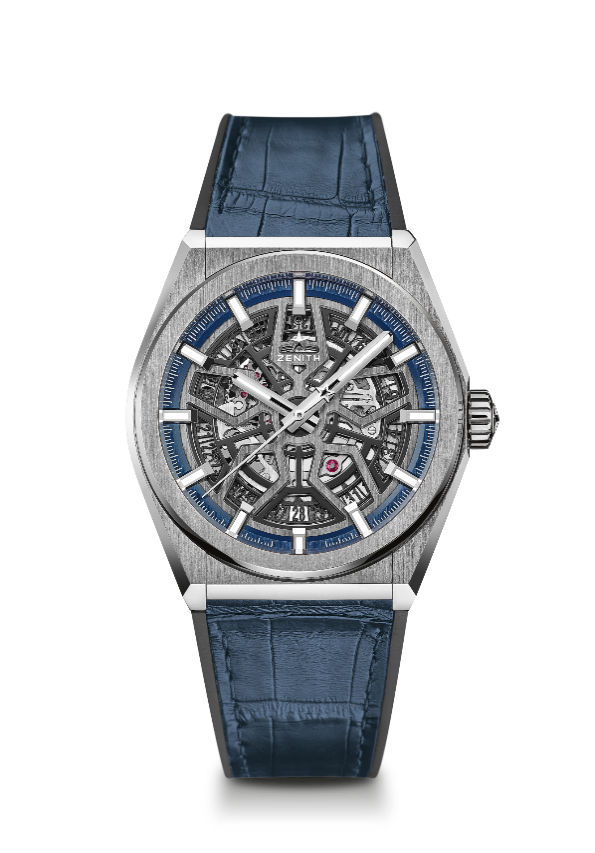 TECHNICAL DETAILSReference: 95.9000.670/78.R584KEY POINTS New Elite skeletonised movement New 41mm brushed titanium case Silicon escape-wheel and lever MOVEMENTElite 670 SK, AutomaticCalibre: 11 ½``` (Diameter: 25.60mm)Movement thickness: 3.88mmComponents: 187Jewels: 27Frequency: 28,800 VpH (4Hz)Power-reserve: min. 48 hoursFinishing: Special oscillating weight with satin-brushed finishFUNCTIONSHours and minutes in the centreCentral seconds hand Date indication at 6 o’clockCASE, DIAL & HANDSDiameter: 41mmDiameter opening: 32.5mmThickness: 10.75mmCrystal: Domed sapphire crystal with anti-reflective treatment on both sidesCase-back: Transparent sapphire crystalMaterial: Brushed titaniumWater-resistance: 10 ATMDial: OpenworkedHour-markers: Rhodium-plated, faceted and coated with Super-LumiNova® SLN C1Hands: Rhodium-plated, faceted and coated with Super-LumiNova® SLN C1STRAP & BUCKLEStrap: Reference: 27.00.2218.584Designation: Black rubber with blue alligator leather coating Buckle: Reference: 27.95.0018.930Designation: Titanium double folding clasp DEFY CLASSIC 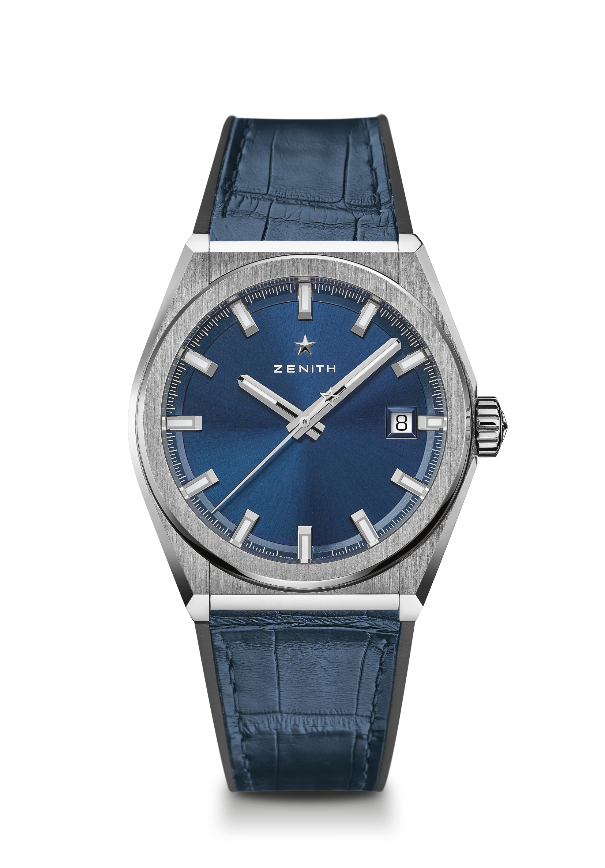 TECHNICAL DETAILSReference: 95.9000.670/51.R584KEY POINTS New Elite skeletonised movement New 41-MM Brushed Titanium case Silicon escape-wheel and lever MOVEMENTElite 670 SK, AutomaticCalibre: 11 ½``` (Diameter: 25.60mm)Movement thickness: 3.88mmComponents: 187Jewels: 27Frequency: 28,800 VpH (4Hz)Power-reserve: min. 48 hoursFinishing: Special oscillating weight with satin-brushed finishFUNCTIONSHours and minutes in the centreCentral seconds hand Date indication at 3 o’clockCASE, DIAL & HANDSDiameter: 41mmDiameter opening: 32.5mmThickness: 10.75mmCrystal: Domed sapphire crystal with anti-reflective treatment on both sidesCase-back: Transparent sapphire crystalMaterial: Brushed titaniumWater-resistance: 10 ATMDial: Blue-toned sunray-patterned Hour-markers: Rhodium-plated, faceted and coated with Super-LumiNova® SLN C1Hands: Rhodium-plated and faceted gold, coated with Super-LumiNova® SLN C1STRAP & BUCKLEStrap: Reference: 27.00.2218.584Designation: Black rubber with blue alligator leather coatingBuckle: Reference: 27.95.0018.930Designation: Titanium double folding clasp DEFY CLASSIC 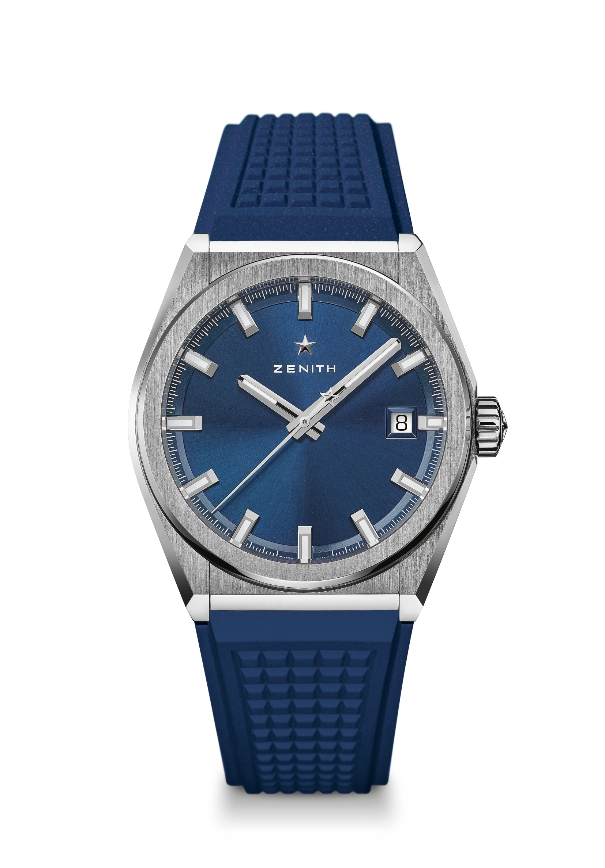 TECHNICAL DETAILSReference: 95.9000.670/51.R790KEY POINTS New Elite skeletonised movement New 41mm brushed titanium case Silicon escape-wheel and lever MOVEMENTElite 670 SK, AutomaticCalibre: 11 ½``` (Diameter: 25.60mm)Movement thickness: 3.88mmComponents: 187Jewels: 27Frequency: 28,800 VpH (4Hz)Power-reserve: min. 48 hoursFinishing: Special oscillating weight with satin-brushed finishFUNCTIONSHours and minutes in the centreCentral seconds hand Date indication at 3 o’clockCASE, DIAL & HANDSDiameter: 41mmDiameter opening: 32.5mmThickness: 10.75mmCrystal: Domed sapphire crystal with anti-reflective treatment on both sidesCase-back: Transparent sapphire crystalMaterial: Brushed titaniumWater-resistance: 10 ATMDial: Blue-toned sunray-patterned Hour-markers: Rhodium-plated, faceted and coated with Super-LumiNova® SLN C1Hands: Rhodium-plated and faceted gold, coated with Super-LumiNova® SLN C1STRAP & BUCKLEStrap: Reference: 27.00.2218.790Designation: Blue rubber Buckle: Reference: 27.95.0018.930Designation: Titanium double folding clasp PILOT TYPE 20 CHRONOGRAPH EXTRA SPECIAL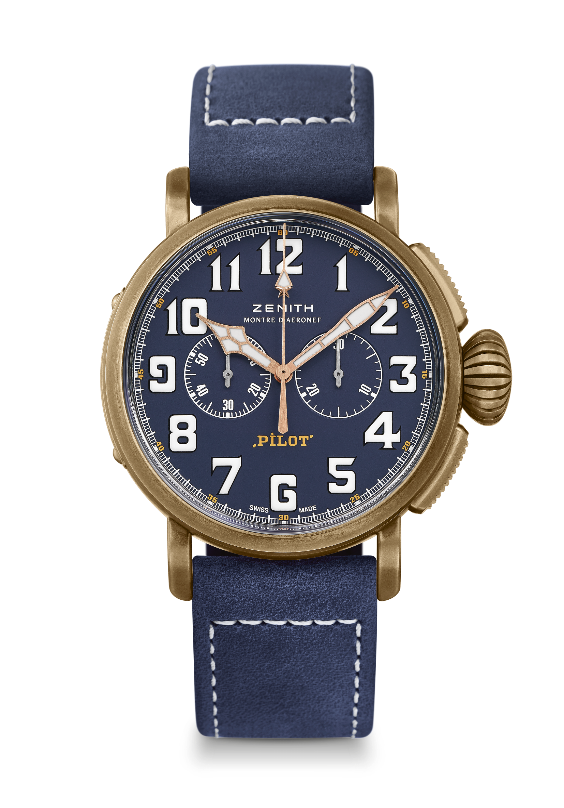 BRONZE BLUE DIALTECHNICAL DETAILSReference: 29.2430.4069/57.C808KEY POINTS Bronze CaseAutomatic El Primero column wheel chronographCase back engraved with ZENITH flying instruments logo Arabic numerals entirely made of SuperLumiNova®MOVEMENTEl Primero 4069, Automatic Calibre: 13 ¼``` (Diameter: 30mm)Movement thickness: 6.6mmComponents: 254Jewels: 35Frequency: 36,000 VpH (5Hz)Power-reserve: min. 50 hoursFinishes: Oscillating weight with “Côtes de Genève” motif FUNCTIONSHours and minutes in the centreSmall seconds at 9 o’clockChronograph: Central chronograph hand & 30-minute counter at 3 o’clockCASE, DIAL & HANDSDiameter: 45mmDiameter opening: 37.8mmThickness: 14.25mmCrystal: Domed sapphire crystal with anti-reflective treatment on both sidesCase-back: Titanium case-back engraved with the ZENITH flying instruments logo Material: BronzeWater-resistance: 10 ATMDial: Matt blue Hour-makers: Arabic numerals with white SuperLumiNova® SLN C1 Hands: Gold-plated, faceted and coated with white SuperLumiNova®SLN C1 [Hands]STRAPS & BUCKLESBracelet: Reference: 27.00.2321.808Designation: Blue oily nubuck leather strap with protective rubber lining Buckle: Reference: 27.95.0021.001Designation: Titanium pin buckle PILOT TYPE 20 EXTRA SPECIAL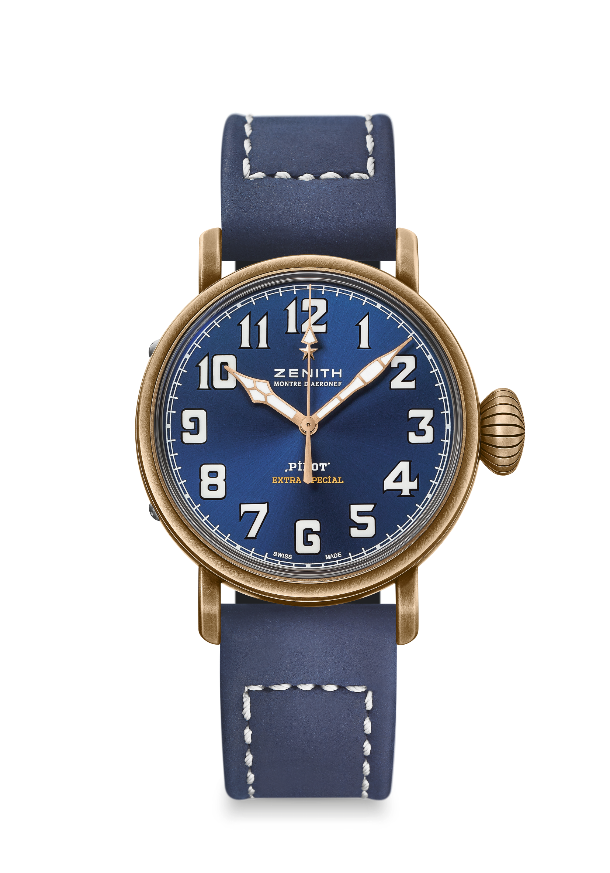 40 MM BRONZETECHNICAL DETAILSReference: 29.1940.679/57.C808KEY POINTS New case in bronze Inspired by the legendary Zenith aviation watches Arabic numerals entirely made of Super-LumiNova®MOVEMENTElite 679, Automatic Calibre: 11 ½``` (Diameter: 25.60mm)Movement thickness: 3.85mmComponents: 126Jewels: 27Frequency: 28,800 VpH (4Hz)Power-reserve: min. 50 hoursFinishes: Oscillating weight with “Côtes de Genève” motif FUNCTIONSHours and minutes in the centreCentral seconds hand CASE, DIAL & HANDSDiameter: 40mmDiameter opening: 33.1mmThickness: 12.95mmCrystal: Domed sapphire crystal with anti-reflective treatment on both sidesCase-back: Titanium case-back engraved with the ZENITH flying instruments logoMaterial: BronzeWater-resistance: 10 ATMDial: Matt blueHour-makers: Arabic numerals in Super-LumiNova® SLN C1 [Hour-markers]Hands: Gold-plated, faceted and coated with Super-LumiNova® SLN C1 [Hands]STRAPS & BUCKLESBracelet: Reference: 27.00.2018.808Designation: Blue oily nubuck leather strap with protective rubber lining Buckle: Reference: 27.95.0031.001Designation: Titanium pin buckle 